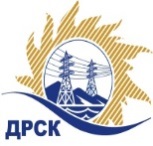 Акционерное Общество«Дальневосточная распределительная сетевая  компания»Уведомление № 2 о внесение изменений в Извещение и Документацию о закупке г. Благовещенск                                                                               05 июля 2016 г.Организатор: АО «Дальневосточная распределительная сетевая компания» (далее АО «ДРСК») (почтовый адрес: 675000, г. Благовещенск, ул. Шевченко 28, тел./факс: 8 (4162) 397-208, e-mail: okzt5@drsk.ruЗаказчик: АО «Дальневосточная распределительная сетевая компания» (далее АО «ДРСК») (почтовый адрес: 675000, г. Благовещенск, ул. Шевченко 28, тел./факс: 8 (4162) 397-208, e-mail: okzt5@drsk.ruСпособ и предмет закупки: открытый запрос цен: Мероприятия по строительству и реконструкции для технологического присоединения потребителей (в том числе ПИР) на территории СП ЦЭС для нужд филиала "ХЭС" (с. Тополево, с. Корсаково)	Извещение опубликованного на сайте в информационно-телекоммуникационной сети «Интернет» www.zakupki.gov.ru (далее - «официальный сайт») от 27.06.16 г. под № 31603819194Изменения внесены:Внесены следующие изменения в Документацию о закупке, а именно: установить срок выполнения работ в  Технических заданиях, а именно: Техническое задание №  20- начало выполнения работ с момента заключения договора; окончание выполнения работ - 30.09.2016Техническое задание №   32 – начало выполнения работ с момента заключения договора; окончание выполнения работ - 30.09.2016Техническое задание №   43 – начало выполнения работ с момента заключения договора; окончание выполнения работ - 30.09.2016Техническое задание №  76 – начало выполнения работ с момента заключения договора; окончание выполнения работ - 30.09.2016Техническое задание №   77 – начало выполнения работ с момента заключения договора; окончание выполнения работ - 30.09.2016Техническое задание №   84 – начало выполнения работ с момента заключения договора; окончание выполнения работ - 30.09.2016Техническое задание №   105П – начало выполнения работ с момента заключения договора; окончание выполнения работ - 30.09.2016Техническое задание №  242П – начало выполнения работ с момента заключения договора; окончание выполнения работ - 30.09.2016Техническое задание №   297П – начало выполнения работ с момента заключения договора; окончание выполнения работ - 30.09.2016Техническое задание №   77 – начало выполнения работ с момента заключения договора; окончание выполнения работ - 30.09.2016Техническое задание №   84 – начало выполнения работ с момента заключения договора; окончание выполнения работ - 30.09.2016	Все остальные условия Извещения и Документации о закупке остаются без изменения.Председатель  Закупочнойкомиссии АО «ДРСК» 2 уровня                                                    В.А. ЮхимукКоврижкина Е.Ю. тел.(416-2) 397-208okzt5@drsk.ru